Федеральное государственное бюджетное учреждение«Федеральный научно-клинический центрспециализированных видов медицинской помощи и медицинских технологий Федерального медико-биологического агентства»(ФГБУ ФНКЦ ФМБА России)АКАДЕМИЯ ПОСТДИПЛОМНОГО ОБРАЗОВАНИЯКафедра клинической лабораторной диагностики и патологической анатомииПамятка к формированию пакета документов к периодической аккредитации.Нормативный документ - новый актуальный Приказ МЗ - «Положение об аккредитации» № 1081н от 22.11.2021 – общее для всех видов аккредитаций. Продлевает упрощенную схему периодической аккредитации. Действует с 1.03.2022 до 1.03.2023.Следует отметить, что периодическая аккредитация специалиста проводится в один этап и представляет собой заочную оценку пакета документов , который формируется аккредитуемым самостоятельно за последние пять лет со дня получения последнего сертификата специалиста или свидетельства об аккредитации специалиста по соответствующей специальности. СБОР  ПАКЕТА ДОКУМЕНТОВ:Заявление на периодическую аккредитацию ( образец, 2 стр.)Портфолио (образец, 2 стр) – оно включает среди прочего -  - сведения об освоении программ повышения квалификации ПК 144 часа одномоментно или по совокупности (ПК два раза по 72 часа) - и (при наличии) - сведения об обучении на интернет-портале непрерывного медицинского и фармацевтического образования на интернет-портале НМО-НМФО - edu.rosminzdrav.ru – сведения об обучении на портале – необязательно до 1.03.2023.Отчет о профессиональной деятельности (образец,  2 стр), содержащий пункт 4 «Описание выполняемой работы в соответствии с  трудовой функцией» - этот пункт заполняется строго в соответствии с Профстандартом (врача/биолога КЛД или среднего персонала ). Отчет о профессиональной деятельности согласовывает руководитель (уполномоченный им заместитель) организации, в которой аккредитуемый осуществляет профессиональную деятельность. Профессиональный стандарт  для врачей и биологов КЛД -  Приказ Приказ Министерства труда и социальной защиты РФ  № 145н от 14.03.2018г “Об утверждении профессионального стандарта “Специалист в области клинической лабораторной диагностики”.Профессиональный стандарт для СМП КЛД  - Приказ Министерства труда и социальной защиты РФ № 473н от 31.07.2020г. «Об утверждении профессионального стандарта «Специалист в области лабораторной диагностики со средним медицинским образованием». ОТПРАВКА ПАКЕТА ДОКУМЕНТОВ.Сформированное портфолио и документы, предусмотренные пунктом 12 Особенностей, представляются в Федеральный аккредитационный центр (fca.rosminzdrav.ru)  - любым из способов: лично, заказным письмом с уведомлением, по электронной почте – уточнять – правила отправки меняются!:для лиц, имеющих среднее медицинское образование, – 107564, г. Москва, ул. Лосиноостровская, д. 2 или akkred@fgou-vunmc.ru. НЕОБХОДИМЫЕ ЧАСЫ.Ориентир на сегодня до 01.03.2023 упрощенная аккредитация (Пр № 1081 н от 22.11.2021) – суммарные часы: это 144 часа на ПК (повышение квалификации)  –или два раза по 72 часа (два ПК) , или ПК 72 часа+36 часов+36часов - НО! Повышение квалификации разово не менее 72 часов должно быть обязательно - 36 часов могут быть набраны любым способом – повышение квалификации или набор часов на конференциях и прочих мероприятиях НМО (НМФО). ОПИСАНИЕ ТРУДОВЫХ ФУНКЦИЙ в документах сотрудников.Строго по Профстандартам  - пишем в Портфолио (пункт Образца портфолио), в Трудовые договора с сотрудником, в Должностные инструкции по схеме – должность, обобщенная трудовая функция, трудовые функции, трудовые действия по выбранным выполняемым трудовым функции. Допускаю, что у каждого сотрудника может быть разный набор трудовых функций…у кого то больше, у кого то меньше.Должности, коды и категории сотрудников:Средний медицинский персонал:Медицинский технолог -  код В, уровень квалификации – 6, тесты 2-ой категории сложности, отдельные этапы 3 и 4  категории сложностиМедицинских техник (фельдшер-лаборант) – код А, уровень квалификации - 5, тесты 1- 2 категории сложности, отдельные этапы 3 категории сложностиСредний медицинский персонал КЛД  -  лаборант, медицинский лабораторный техник (фельдшер-лаборант), медицинский технолог - код А, уровень квалификации  - 7ДОЛЖНОСТИ –  Лаборант , Медицинский лабораторный техник (фельдшер- лаборант)Обобщенная трудовая функция – выполнение КЛИ первой и второй категории сложности и отдельных этапов  лаб. исследований третьей категории сложности – без оценки результатов, без формулирования заключения Трудовые функции:А/01.5 - Взятие, прием, предварительная оценка и обработка биологических материалов, приготовление проб и препаратовА/02.5 - Выполнение клинических лабораторных исследованийА/03.5 - Обеспечение санитарно-противоэпидемического режима медицинской лабораторииА/04.5 - Ведение медицинской документации, организация деятельности находящегося в распоряжении медицинского персоналаА/05.5 - Оказание медицинской помощи в экстренной форме (предлагаем пока НЕ указывать)ДОЛЖНОСТЬ – Медицинский технолог -  код В, уровень квалификации - 6Требование к образованию – то же самое - среднее профессиональное образование - программы подготовки специалистов среднего звена по специальности "Лабораторная диагностика" (для лиц, завершивших образование до 2021 г.)Обобщенная трудовая функция –выполнение, организация и аналитическое обеспечение КЛИ второй категории сложности , отдельные этапы 3 и 4 категории сложности под руководством биолога или врача КЛД.Трудовые функции:В/01.6 - Выполнение клинических лабораторных исследований второй категории сложностиВ/02.6 - Первичная интерпретация результатов клинических лабораторных исследованийВ/03.6 - Проведение контроля качества клинических лабораторных исследованийВ/04.6 -  Ведение медицинской документации, организация деятельности находящегося в распоряжении медицинского персоналаВ/05.6 – Оказание медицинской помощи в экстренной формеПримечания наши – что должность медицинского технолога теперь должна быть вместо старшего фельдшера-лаборанта (его нет в Проф стандарте).Категории сложности Клинических лабораторных исследований (Пр. 464н от 18 мая 2021г) – можно учесть в ваших отчетах.Для среднего мед персонала:первой категории сложности (базовые или простые), к которым относятся исследования по обнаружению и (или) измерению количества аналита в биологических образцах, оценке физико-химических свойств биологических жидкостей с помощью ручных методов, исследования при помощи тест-полосок и/или проведение исследований по месту оказания медицинской помощи (лаборант, медицинский техник);второй категории сложности (технологичные), к которым относятся исследования, выполняемые с использованием полуавтоматических и автоматических анализаторов, автоматизированных систем анализа, результаты которых проходят первичную оценку при сопоставлении полученных данных с референтными интервалами и пороговыми значениями; при наличии отклонений результаты дополнительно валидируются сотрудником лаборатории (лаборант, медицинский техник, медицинский лабораторный технолог) ;Для врачей и биологов КЛД:третьей категории сложности (аналитические), к которым относятся исследования на полуавтоматических и автоматических анализаторах, в том числе высокотехнологичных, автоматизированных системах анализа, а также морфологические исследования, которые требуют дополнительной валидации результатов при отклонении от референтного интервала и (или) лабораторного заключения с описанием выявленных патологических процессов (биологи КЛД);четвертой категории сложности (клинико-аналитические), к которым относятся исследования на полуавтоматических и автоматических анализаторах, в том числе высокотехнологичных, автоматизированных системах анализа, для валидации результатов которых требуется анализ клинической ситуации, знание патофизиологических процессов и (или) формирование клинико-лабораторного заключения, консультирование лечащих врачей с рекомендациями по дальнейшему лабораторному обследованию пациентов (врач КЛД, заведующий КЛД)Зав. кафедрой КЛД и ПА                       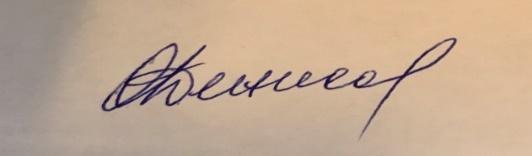                                                                     О.В.Денисова